Publicado en Tarragona el 03/08/2020 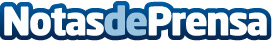 Cuánto se tarda en amortizar un panel solar según Gilabert MiróSi se ha planteado instalar un panel solar o varios que proporcione energía solar ecológica y autónoma, pero se quiere saber el tiempo que se tarda en amortizar dicha instalación para calcular si compensa o no. En este artículo explican las pautas necesarias para que se pueda calcular dicho tiempo en base al tipo de instalación fotovoltaica que se elija instalarDatos de contacto:Maria Sierra977 757 635Nota de prensa publicada en: https://www.notasdeprensa.es/cuanto-se-tarda-en-amortizar-un-panel-solar Categorias: Finanzas Ecología Sector Energético http://www.notasdeprensa.es